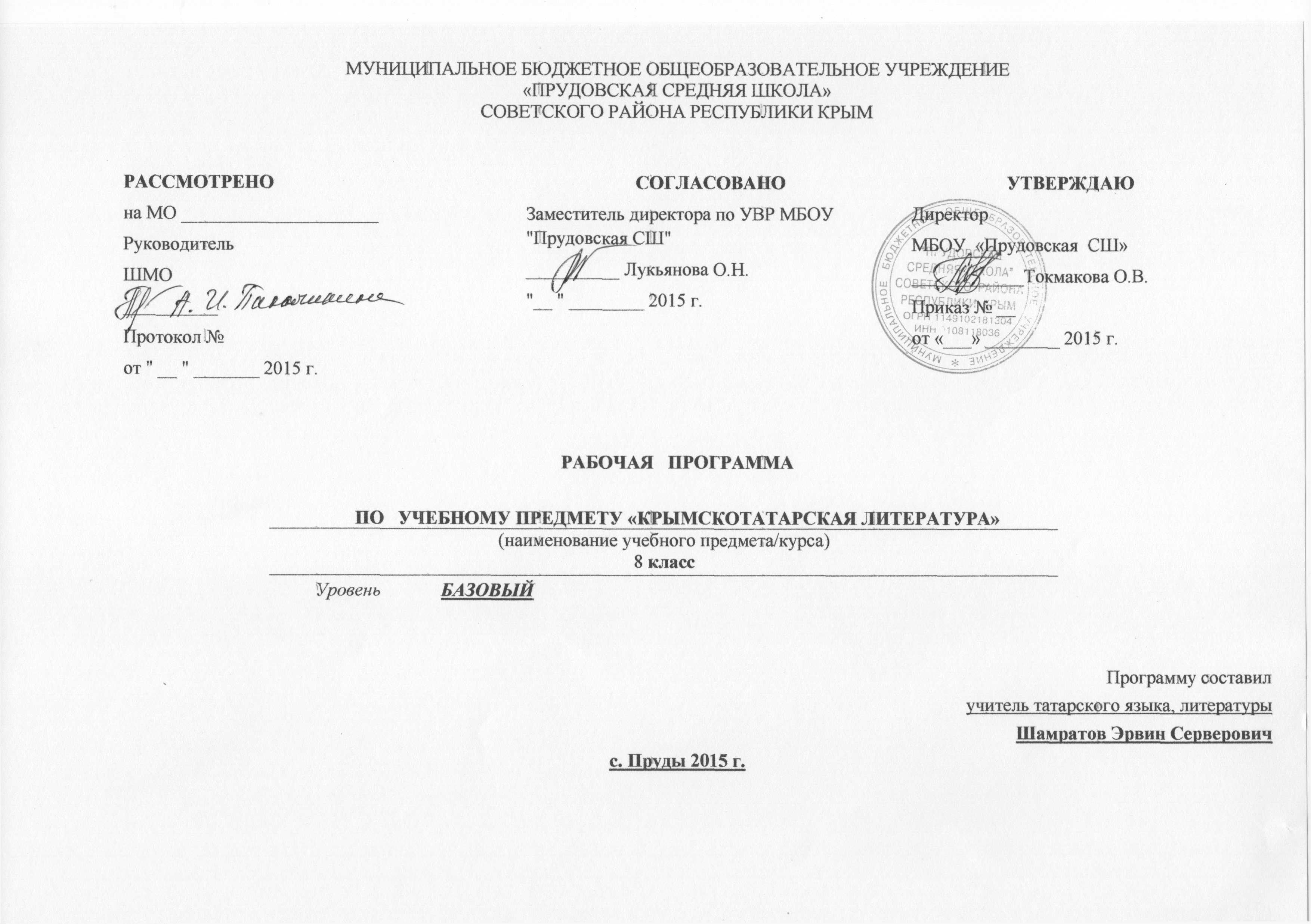 ПОЯСНИТЕЛЬНАЯ ЗАПИСКАРабочая  программа по учебному курсу «Крымскотатарская литература» составлена на основе примерной программы  федерального компонента государственного стандарта основного общего образования.Рабочая программа предназначена для общеобразовательных организаций с русским языком обучения.Рабочая  программа  конкретизирует содержание предметных тем  образовательного стандарта, дает примерное распределение учебных часов по разделам курса  и рекомендуемую последовательность изучения тем и разделов учебного предмета с учетом межпредметных и внутрипредметных связей, логики учебного процесса, возрастных особенностей учащихся, определяет минимальный набор сочинений.Программа включает в себя перечень произведений художественной литературы с аннотацией к ним. Основными критериями отбора художественных произведений для изучения в школе являются произведения, представляющие высокую художественную ценность, совершенные в художественном и языковом отношении, содержание которых доступно учащимся, оказывают позитивное влияние на личность обучающегося, соответствуют возрастным и психологическим особенностям, а также культурно-историческим традициям в крымскотатарской литературе.Таким образом,  детализируется обязательный минимум содержания литературного образования: указывается раздел, направление изучения творчества писателя, важнейшие стороны анализа конкретного произведения (раскрытие идейно-художественного содержания произведения, авторский замысел, характеристика персонажей); включаются историко-литературные сведения и теоретико-литературные понятия, помогающие освоению литературного материала. Произведения малых эпических жанров и лирические произведения чаще всего сопровождаются одной общей аннотацией.В реализации программы важную роль играет использование принципа вариативности. Содержание программы представляет собой расширенный список авторов и произведений, обозначен характер их изучения, так что учитель может при составлении рабочей программы по крымскотатарской литературе самостоятельно выбрать рекомендованные составителями произведения, а также включить для дополнительного чтения любое другое, не вошедшее в содержание примерной программы по своему усмотрению. Теоретико-литературные понятия предложены в программе, как и в образовательном стандарте, в виде самостоятельной рубрики, в отдельных случаях они включены в аннотации к предлагаемым для изучения произведениям и рассматриваются в процессе изучения конкретных литературных произведений.Формируя читателя, мы определяем круг его чтения, расширяем имена героев, которые запоминаются на всю жизнь. Обучающиеся с помощью  решают поднятые автором произведения проблемы, которые были важны во время их создания и сохранили свою важность и актуальность  до сегодняшнего дня.Рабочая  программа распределяет учебный материал в соответствии с четкой последовательностью этапов, которые отражены в содержании  программы. Каждый этап литературного образования обогащает обучающегося как читателя — учит адекватно воспринимать и активно использовать искусство слова. Этому способствует и овладение техникой диалога, и различные формы обращения к художественному тексту: планирование своих ответов, пересказы, работа над сочинениями, рефератами, творческими заданиями, использование литературных игр.Воспитательный эффект воздействия литературы тесно связан с эстетическим совершенством художественного слова, но он зависит и от возраста и подготовленности обучающихся, что последовательно учитывается в программе. В примерной программе предложено два этапа литературного образования на уровне  основного общего образования:6 класс- постепенный переход от литературного чтения к литературе   обеспечивает непрерывность системы литературного образования                    на уровнях  начального общего и основного общего образования. На этом этапе  предложены следующие разделы: «Крымскотатарский фольклор», «Образ Родины и красота родного языка в поэтических произведениях», «Уроки нравственности», «Природа Крыма в поэтических и прозаических произведениях», «Сквозь огонь войны прошедшие», «Трагические страницы депортации». В разделах «Образ Родины и красота родного языка в поэтических произведениях», «Природа Крыма в поэтических и прозаических произведениях» предложены произведения малых эпических жанров и лирические произведения, которые сопровождаются  общей аннотацией. В разделах «Уроки нравственности», «Сквозь огонь войны прошедшие», «Трагические страницы депортации» рекомендованы несколько произведений одного автора. Возможно изучение как одного по выбору, так и всех произведений на усмотрение учителя. Для дополнительного чтения учитель может выбрать произведения, не вошедшие в примерную программу.Произведения на данном этапе изучения крымскотатарской литературы  формируют представления о специфике литературы как искусства слова, развивают умения осознанного чтения и понимания крымскотатарского литературного языка, способности общения с художественным миром произведений разных жанров  и стилей. Отбор текстов учитывает возрастные и психологические особенности обучающихся, интерес которых в основном сосредоточен на сюжете и героях произведения. Теоретико-литературные понятия связаны с анализом внутренней структуры художественного произведения – от метафоры до композиции.7-8-9 классыСодержание литературного образования в 7,8.9 классах разбито на разделы согласно периодам развития крымскотатарской литературы: «Фольклор», «Литература древнего периода», «Литература периода Золотой Орды», «Литература периода Крымского ханства», « Литература 18-19 веков», «Литература периода «пробуждения»,  «Литература XX века».  Линейная система (хронологическая) построения программы на данном этапе поможет сформировать у обучающихся представления о последовательности развития крымскотатарского литературного процесса, начиная с первичного и обзорного изучения тем в 7 классе,  с постепенным расширением и углублением знаний о периодах, авторах, произведениях, включая их анализ. Кроме того, перед обучающимися ставятся задачи совершенствования умений анализа художественного текста, предполагающие установление связей произведения с исторической эпохой, культурным контекстом, литературным окружением и судьбой писателя, а также развития способности формулировать и аргументированно отстаивать  личностную позицию, связанную с нравственной проблематикой произведения. Отбор произведений на этом этапе литературного образования учитывает возрастающий интерес школьников к нравственно-философской проблематике произведений и психологическому анализу. Основу теоретико-литературных знаний составляет постижение системы литературных родов и жанров, а также художественных направлений.Обязательным при составлении авторских программ и тематического планирования является выделение часов на развитие речи, количество которых определено примерной программой: в 5-6 классах обучающиеся должны написать не менее 2 сочинений (из них 1 аудиторных сочинения), в 7-8 классах обучающиеся - не менее 3 сочинений (из них 2 аудиторных сочинения), в 9 классе обучающиеся  - не менее 4 сочинений (из них 3 аудиторных сочинения).Общая характеристика учебного предмета.Литература – один из главных предметов школьного образования, который объединяет гуманитарные дисциплины. Он содействует становлению национального, патриотического  и гражданского самосознания учащегося, утверждает в нем чувство родного языка, родной истории, родной природы,  способствует эмоциональному, интеллектуальному и эстетическому развитию школьника,  без чего невозможно духовное развитие нации в целом. Литература формирует духовный облик и нравственные ценности молодого поколения. Специфика литературы как школьного предмета определяется сущностью литературы как феномена культуры: она обладает силой воздействия на читателей, приобщая их к нравственно-эстетическим ценностям нации и человечества.Примерная программа составлена с учетом преемственности с программой начальной школы, закладывающей основы литературного образования. На уровне основного общего образования необходимо продолжать работу по совершенствованию навыка осознанного, правильного, выразительного и беглого  чтения, развитию восприятия литературного текста, формированию умений читательской деятельности, воспитанию интереса к чтению и книге, потребности в общении с миром художественной литературы.Основу содержания литературы как учебного предмета составляют чтение и текстуальное изучение художественных произведений, на крымскотатарском языке. Каждое произведение всегда актуально, так как обращено к вечным человеческим ценностям. Школьник постигает категории добра, справедливости, чести, патриотизма, любви к человеку, семье; понимает, что национальная самобытность раскрывается в широком культурном контексте. Целостное восприятие и понимание художественного произведения, формирование умения анализировать и толковать художественный текст возможно только при соответствующей эмоционально-эстетической реакции.Курс литературы опирается на следующие виды деятельности по освоению содержанию художественных произведений и теоретико-литературных понятий:- осознанное, творческое чтение художественных произведений разных жанров;- выразительное чтение художественного текста;- различные виды пересказа (подробный, краткий, выборочный, с элементами комментария, с творческим заданием);- ответы на вопросы, раскрывающие знание и понимание текста произведения;- заучивание наизусть стихотворных и прозаических текстов;- анализ и интерпретация произведения;- составление планов и написание отзывов;- написание сочинение на основе прочитанных произведений и на основе жизненных впечатлений;- написание творческих работ- целенаправленный поиск информации на основе знания ее источников и умения работать с ними.Учебный предмет «Крымскотатарская литература» тесно связана  с другими учебными предметами: крымскотатарским языком, историей,  географией, обществознанием. Крымскотатарский язык, и литература формируют коммуникативные умения и навыки, лежащие в особенностях человеческой деятельности, мышления. Литература взаимодействует также с дисциплинами художественного цикла (музыкой, изобразительным искусством, мировой художественной культурой): на уроках литературы формируется эстетическое отношение к окружающему миру. Вместе с историей и обществознанием литература обращается к проблемам, непосредственно связанным с общественной сущностью человека, формирует историзм мышления, обогащает культурно-историческую память учащихся, не только способствует освоению знаний по гуманитарным предметам, но и формирует у школьника умение разбираться в отношениях между людьми, активное отношение к действительности, к природе, ко всему окружающему миру.Одна из составляющих литературного образования – литературное творчество учащихся. Умение четко, грамотно, логично, образно изложить на крымскотатарском языке свою точку зрения (устно или письменно) является главным результатом изучения крымскотатарской литературы. Творческим работам различных жанров,  способствующим  развитию аналитического и образного мышления школьника, должно уделяться особое внимание.ЦЕЛИИзучение литературы в основной школе направлено на достижение следующих целей:воспитание духовно развитой личности, формирование гуманистического мировоззрения, гражданского сознания, чувства патриотизма, любви и уважения к родной литературе и  культуре;развитие эмоционального восприятия художественного текста, образного и аналитического мышления, творческого воображения, читательской культуры и понимания авторской позиции; формирование начальных представлений о специфике литературы в ряду других искусств, потребности в самостоятельном чтении художественных произведений; развитие устной и письменной речи учащихся;освоение текстов художественных произведений в единстве формы и содержания, основных историко-литературных сведений и теоретико-литературных понятий;овладение умениями чтения и анализа художественных произведений с привлечением базовых литературоведческих понятий и необходимых сведений по истории литературы; выявления в произведениях конкретно-исторического и общечеловеческого содержания; грамотного использования русского литературного языка при создании собственных устных и письменных высказываний.Место литературы в федеральном базисном учебном плане.Федеральный базисный учебный план для общеобразовательных учебных заведений Российской Федерации отводит по 2 часа в неделю для изучения учебного предмета «Крымскотатарская литература» на этапе основного общего образования. Рабочая программа откорректирована учителем на 1 час в неделю.Общеучебные умения, навыки и способы деятельности.Примерная программа предусматривает формирование у учащихся общеучебных умений, навыков, универсальных способов деятельности и ключевых компетенций. В этом направлении приоритетными для учебного курса «Крымскотатарская литература» на этапе основного общего образования являются:- выделение характерных причинно-следственных связей;- сравнение и сопоставление;- умение различать понятия: факт, мнение, доказательство, гипотеза, аксиома;- самостоятельное выполнение различных творческих  работ;- способность устно и письменно передавать содержание текста в сжатом или  развернутом виде;- осознанное беглое чтение, использование различных видов чтения (ознакомительное, просмотровое, поисковое и др.);- владение монологический и диалогической речью, умение перефразировать мысль, выбор и использование выразительных средств языка и знаковых систем (текст, таблица, схема, аудиовизуальный ряд и др.) в соответствии с коммуникативной задачей;- составление плана, тезиса, конспекта;- подбор аргументов, формулирование выводов, отражение в устной или письменной форме результатов своей деятельности;- использование для решения познавательных и коммуникативных задач различных источников информации, включая энциклопедии, словари, Интернет-ресурсы и др. баз данных;- самостоятельная организация учебной деятельности, осознанное определение сферы своих интересов и возможностей.Результаты обучения.Результаты изучения учебного курса «Крымскотатарская литература» приведены в разделе «Требования к уровню подготовки выпускников», который полностью соответствует стандарту. Требования направлены на реализацию деятельностного, практико-ориентированного и личностно-ориентированного подходов: освоение учащимися интеллектуальной и практической деятельности; овладение знаниями и умениями, востребованными в повседневной жизни, позволяющими ориентироваться в окружающем мире, значимыми для сохранения окружающей среды и собственного здоровья.Рубрика «Знать/понимать» включает требования к учебному материалу, который усваивается и воспроизводится учащимися.Рубрика «Уметь» включает требования, основанные на более сложных видах деятельности: работать с книгой, выявлять авторскую позицию, оценивать и сопоставлять, выделять и формулировать, характеризовать и определять, выразительно читать и владеть различными видами пересказа; строить устные и письменные высказывании, диалоги, понимать чужую точку зрения и аргументированно отстаивать  свою;  писать изложения с элементами сочинения; отзывы о самостоятельно прочитанных произведениях.В рубрике «Использовать приобретенные знания и умения в практической деятельности и повседневной жизни» представлены требования, выходящие за рамки учебного процесса и нацеленные на решение разнообразных жизненных задач.                                                                  ТЕМАТИК ПЛАНЛАШТЫРУВ6 сыныф — 35 сТЕМАТИК ПЛАНЛАШТЫРУВ7 сыныф — 35 сТЕМАТИК ПЛАНЛАШТЫРУВ8 сыныф — 35 сТЕМАТИК ПЛАНЛАШТЫРУВ9 сыныф — 35 сПРОГРАММАНЫНЪ УСУЛИЙ ТЕМИНЛЕВИ(программно-методическое обеспечение)Тиль ве эдебият дерслери.  А.М. Яяева, Х.В. Велишаева, Л.Б. Нафеева.  Симферополь. Доля, 2004с.     2. Фонохрестоматия. Усеинов С.М. – Симферополь: СОНАТ, 2003с.     3. «Ана тили оджаларына» журналы.  asleyla@mail.ru     4. «Тасиль» меджмуасы. maarif@crimea.com5. «Йылдыз» меджмуасы yildiz1976s@mail.ru6. «Янъы дюнья» газетасы dunya04@mail.ru7. «Къырым» газетасы kirimer@pisem.net8. «Голос Крыма» газетасы seda@crimea.com9. Языджы ве шаирлернинъ суретлер топламы  Образовательные сайты и электронные адресаwww.turkoloq.narod.ruwww.kirimtatar. comwww.crimeancraft.comwww.cidct.orq.uawww. larichesse. comwww.crimean.orq /crimea/sozluk.aspE-mail:koz-aydin@rambler.ruE-mail: leylyam@ukr.netE-mail: a-cti@crimea.com10. E-mail: edem bakhshish@hotmail.com.КЪУЛЛАНЫЛГЪАН ЭДЕБИЯТ(использованная литература)Примерная программа по крымскотатарской литературе составлена коллективом авторов под редакцией Аблятипова А.С.Календарно-тематическое планирование по крымскотатарской литературеКалендарно-тематическое планирование по крымскотатарской литературев 8 классе на 2015/2016 учебный год№Болюклернинъ адысаат  1.Кириш1 2.Халкъ агъыз яратыджылыгъы (НИ, 4+153.Эдебий масаллар.(СТО, инша)2+1+144.Тувгъан тильнинъ дюльберлиги ве ватан мевзусы шиирий эсерлерде. 15.Ахлякъ дерси (К иш, НИ, СТО)7+1+1+196.Шаирлернинъ ве языджыларнынъ эсерлеринде табиат мевзусы (СТО, )2+137.Дженк атешинден кечкенлер (Н.И.)5+168. Эдебиятта сюргюнлик мевзусы (СТО, Н.И., К иш)3+1+1+166.Йыллыкъ текрарлав.1№Болюклернинъ адысаат  1.Кириш1 2.Халкъ агъыз яратыджылыгъы (НИ, Н.И.+СТО)5+2+183.Къадимий девир эдебияты.24.Къырым ханлыгъы девир эдебияты.(К.иш+СТО)2+1+145.Уянув деври.26.Шаирлернинъ ве языджыларнынъ эсерлеринде табиат мевзусы (СТО, )2+137.XX асыр эдебияты (2 Н.И.+СТО+К.Иш)12+2+1+1168.Йыллыкъ текрарлав.1№Болюклернинъ адысаат  1.Кириш1 2.Халкъ агъыз яратыджылыгъы 33.Къадимий девир эдебияты.14.Къырым ханлыгъы девир эдебияты.(СТО+ НИ,)3+1+155.XVIII-XIX асырнынъ эдебияты16.Уянув деври.(Н.И.+К.иш+СТО4+1+1+177.XX асырнынъ эдебияты(2 Н.И+К.иш+ 2 СТО)11+2+1+2168.Йыллыкъ текрарлав.1№Болюклернинъ адысаат  1.Кириш1 2.Къадимий девир эдебияты.33.Къырым ханлыгъы девир эдебияты.(СТО+ НИ,)2+1+144.XVIII-XIX асырнынъ эдебияты25.Уянув деври.(Н.И.+К.иш+СТО)3+1+1+166.XX асырнынъ эдебияты(2 Н.И+К.иш+  2СТО)13+2+1+2188.Йыллыкъ текрарлав.1   План   План      Факт      ФактМевзуларСаатЛексик ишТеоретик анълатмаФенлер арасында багъТалебелернинъ ве оджанынъ иш беджериклери№кунь№кунь1.01.09Кириш. Эдебият  - сёз санаты. Санатта – аятнынъ образлы акс олунувы.1сБестекяр, ираде, санатОбраз, образлылыкъТасвирий санатЭдебият-сёз санаты олгъаныны ве дигер чешитлерининъ ишлетилювини тасдыкълайХАЛКЪ АГЪЫЗ ЯРАТЫДЖЫЛЫГЪЫ32.08.09Аталар сёзлери, оларнынъ мевзу чешитлиги.1.ТильЭзберден айта ве талиль эте.3-4.15.0922.09Эфсанелер. «Аювдагъ», «Еди къую», «Демирджи дагъы», «Алтын бешик». Оларнынъ тарихнен багъы, мундериджеси.2Муджизе, тесаддюфен, лянет, иблис, дияр, къабиле, къургъакъ, ирмакъФантастик икяе, тарихий, маиший, топонимик эфсанелер.Тасвирий санаат, тарихМундериджесини биле, ресимлер сызаКЪАДИМИЙ ДЕВИР ЭДЕБИЯТЫ15.29.09Орхон_-Енисей ядигярлыкълары. Тоньюкъукъабидеси 1Къадимий заман эдебияты, абиделер, тюркий къабилелерБаш таш язылары: кучюк язылар, буюк язылар. «Культегин абидеси»Тарих, джогърафия.Биринджи тюркий абиделернинъ тарихыны икяе эте биле.ХАНЛЫКЪ ДЕВИР ЭДЕБИЯТЫ56.06.10Гъазаий. Аяты ве иджады. Онынъ севги лирикасы.1сДолаб, шиитлер, аджылар, эвлияларФельсефий эсер, месневи (дестан)Ана тили, тарих;Эсернинъ  баш къараманлары акъкъында тарифлемеге биле.7.13.10Ашыкъ Умернинъ иджады. Эсерлерининъ мевзу байлыгъы.1сАшкъ, огъру, Лирик къарамантильШиирлерни ифадели окъуй, 1 данесини эзберлей.8.20.10Мустафа Джевхерий акъкъында очерк. Къошма, Семаилер. Э.Н. Шаркъ шиириетининъ тизилиши. Н.Н.№ 1. Амелий иш. 1сКъошма, семаи анъламларыКъошма, семаи анъламларыТюркий тиллерШиирлерни ифадели окъуй, шиирлерни талиль эте.9.27.10Сыныф иншасы «Меним бегенген эсерим, языджым».1сЯзма шекильде иншаны яза10.10.11СТО № 1. «Арзы къыз» эфсанеси1сЭфсане, эмекчи, шалий антер, тайфа, халифе, аремЭфсане акъкъында анълатмаТасвирий санаатЭфсаненинъ мундериджесини икяе этеXVIII-XIX АСЫРНЫНЪ ДЕВИР ЭДЕБИЯТЫ111.17.11Исметийнинъ иджады. «Кефе дестаны» эсерининъ мевзусы – халкънынъ такъдири.1Зебаний, мешин урба, къанджер, сылтав, забитлер, хидает, эштафет, богренРус истилясы деври акъкъында анълатувКъырымтатар тили, тарих.Дерсликнен чалыша, эсерни ифадели окъуй, тарихий вакъиаларны ачыкълайУЯНУВ ДЕВИР ЭДЕБИЯТЫ712.24.11Исмаил Гаспринский.  «Иван ве Сулейман», «Арслан къыз» эсерлерининъ  мундериджеси.1сМаариф, фаалиет, тайпынмай, итибар, макеме, зорбалыкъненОмюр ве яратыджылыкъ ёлу акъкъындаТарих, рус тилиОмюр ве яратыджылыкъ ёлу акъкъкъында икяе эте, онынъ фаалиетине къыймет кесе13.01.12 Осман Акъчокъракълы. «Ненкеджан ханым дюрбеси». Повестнинъ тарихий эсасы.1сАетлернен зийнетлене, дешетли, чагълап, серпинти, отюшюв Повестнинъ тарихий эсасытарихОмюр ве яратыджылыкъ ёлу акъкъкъында икяе эте, къараманларнынъ образларына характеристика бере14. 08.12НИ № 2. Повесттеки образларгъа характеристика берюв. (СЕНКАН).1сЯзма шекильде образларгъа характеристика бере15.15.12Контроль иш № 1. Тестирлев1с16.22.12СТО № 2. Къырымтатар эдебиятында дестанлар.1с17.12.01Абибулла Одабаш. «Унутмайджакъ» эсеринде оксюз къызчыкънынъ такъдири.1Нарын тенли, джаиллик, фытырдамакъ, меъсумане бакъышлар.Тарих,Метиннинъ мундериджесини биле, план тизе, суаллерге джевап бере.18.19.01Асан Чергеевнинъ иджады. «Такъдир» эсеринде Эсманынъ фаджиалы образы.1такъдирФаджиалы образКъырымтатар тилиЭсер устюнде чалыша, обраларгъа характеристика бере, мевзу ве гъаесини тапа, Эсманынъ арекетлерине къыймет кесеXX АСЫР ЭДЕБИЯТЫ161926.01Бекир Чобан-заденинъ шиириети: «Тынч татар чёлюнде», «Ой,  сувукъ шу гъурбет», «Дунай таша».1Шиве сёзлеринен чалышувшиирТиль, джогърафияМевзу ве гъаесини айта.Бир шиирни эзберден айта.2002.02Амди Гирайтай. Аяты ве иджады. «Джигитке», «Къарасув», «Багъчасарай» эсерлеринде ватанперверлик  мевзусы.1Джигит, джаван, джерШииртиль1 шиирни эзберден айта2109.02Номан Челебиджиханнынъ шиириети. Иджадынынъ эсас мевзулары. « Айгиди, татар яшлары», «Савлыкънен къал, татарлыкъ», «Бастырыкъ» 1Чабакъ, Шиирлерни ифадели окъуй, бир данесини эзберлей.2216.02Н.И. № 3.  Тёгерек маса: Языджыларнынъ иджадында Ватан ве ватанперверлик мевзусы.1Ватанпервер, ватанперверликЭр талебе озь фикиринен пайлаша, исбатлай.2323.02Джемиль Сейдаметнинъ иджады. «Къанлы кольмек» эсерининъ драматик сюжети. 1Муаребе, емин этмек,  самимий, вуджуд.Икяенинъ мундериджесини биле.2401.03Эсерде учькошелик – севги аляметлери.1Образларгъа характеристика бере.2508.03Умер Ипчининъ аяты ве иджады. «Зейнеп тизе» икяесинде ана севгисининъ кучю.1Тарих, анна тили.Эсерлернинъ мундериджесини биле, икяе эте, образларгъа характеистика бере.Эв иншасы: «Зейнеп тизе» икяесинде ана образы.2615.03СТО №3. «Ачлыкъ хатирелеринден» эсерлеринде дженк ве ачлыкънынъ акъибетлери.1Урьян-пурьян, леш,  махв олмакъ, Тасвирий санаат, тарих.Эсер акъкъында озь теэссуратларынен пайлаша.27-2805.0412.04Эшреф Шемьи-заденинъ иджады. «Озьбекистан балладасы»  эсеринде халкънынъ фаджиалы такъдири. Э.Н. Аллегория.2Вахшийлик, окюнмек, акъчиль, махлюкъ, кочьмеджи, демев, фелек.Джогърафия, ана тилиЭсернинъ мундериджесини биле, икяе эте.29-3019.0426.04Юсуф Болат. «Арзы къыз» драмасы.2Драманы окъуй, образларгъа характеристика бере.3103.05Н.И. № 4. «Арзы къыз» халкъ эфсанеси ве  «Арзы къыз» драмасы арасында фаркъы.1Диаграмма Венна тизе, исбатлай.3210.05Шакир Селим. «Учь эсир» балладасы.13317.05Контроль иш № 2. Язма шекильде суаллерге джевап.13424.05СТО № 4. Къырымтатар эдебиятында бегенген эсерим.13531.05ЙЫЛЛЫКЪ ТЕКРАРЛАВ.1